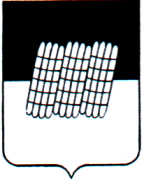 СОВЕТ ДЕПУТАТОВ ВАСИНСКОГО СЕЛЬСКОГО ПОСЕЛЕНИЯДОРОГОБУЖСКОГО РАЙОНА СМОЛЕНСКОЙ ОБЛАСТИРЕШЕНИЕот  20.04.2015 № 9	Об утверждении схемы    семимандатного избирательного   округа для проведения выборов    депутатов     Совета  депутатов Васинского  сельского     поселенияДорогобужского района Смоленской областиВ соответствии с частью 2 статьи 18 Федерального закона от 12.06.2002     № 67- ФЗ « Об основных гарантиях избирательных прав и права на участие в                  референдуме граждан Российской Федерации», частью 2 статьи 10 областного закона от 03.07.2003  № 41-з «О выборах органов местного самоуправления в Смоленской области», Уставом  Васинского сельского поселения Дорогобужского района Смоленской области, рассмотрев схему семимандатного избирательного округа для проведения выборов депутатов Совета депутатов Васинского сельского поселения Дорогобужского района Смоленской области, предоставленную избирательной комиссией муниципального образования Васинское сельское поселение Дорогобужского района Смоленской области, Совет депутатов Васинского сельского поселения Дорогобужского района Смоленской областиР Е Ш И Л:1. Утвердить схему семимандатного избирательного округа для           проведения выборов  депутатов Совета депутатов Васинского                сельского поселения Дорогобужского района Смоленской области, включая ее графическое изображение, согласно приложению №  1.2. Утвердить графическое изображение схемы семимандатного              избирательного округа для проведения выборов депутатов Совета депутатов Васинского сельского поселения Дорогобужского района Смоленской     области согласно приложению № 2.            3. Опубликовать настоящее решение в печатном средстве                             « Васинский вестник».                  Глава муниципального образованияВасинское  сельское поселениеДорогобужского района Смоленской области                    Т.В. Ильина                                                                          Приложение № 1                                                                  к решению Совета депутатов Васинского                                                                  сельского поселения Дорогобужского района                                                                  Смоленской области                                                                                   от 20.04.2015 № 9Схема семимандатного избирательного округадля проведения выборов депутатов Совета депутатов Васинского    сельского поселения  Дорогобужского района Смоленской областиЧисло избирательных округов- 1 Число депутатских мандатов – 7 Численность избирателей на 1 июля 2014 года – 285 человекаСемимандатный избирательный округДеревни:  Абрамово, Васино, Вороново, Городок, Деревенщики, Ленкино, Леоньково, Самцово, Селюшки, Славково, Щербинино.                                                                                       Приложение № 2                                                                  к решению Совета депутатов Васинского                                                                  сельского поселения Дорогобужского района                                                                  Смоленской области                                                                                   от 20.04.2015 № 9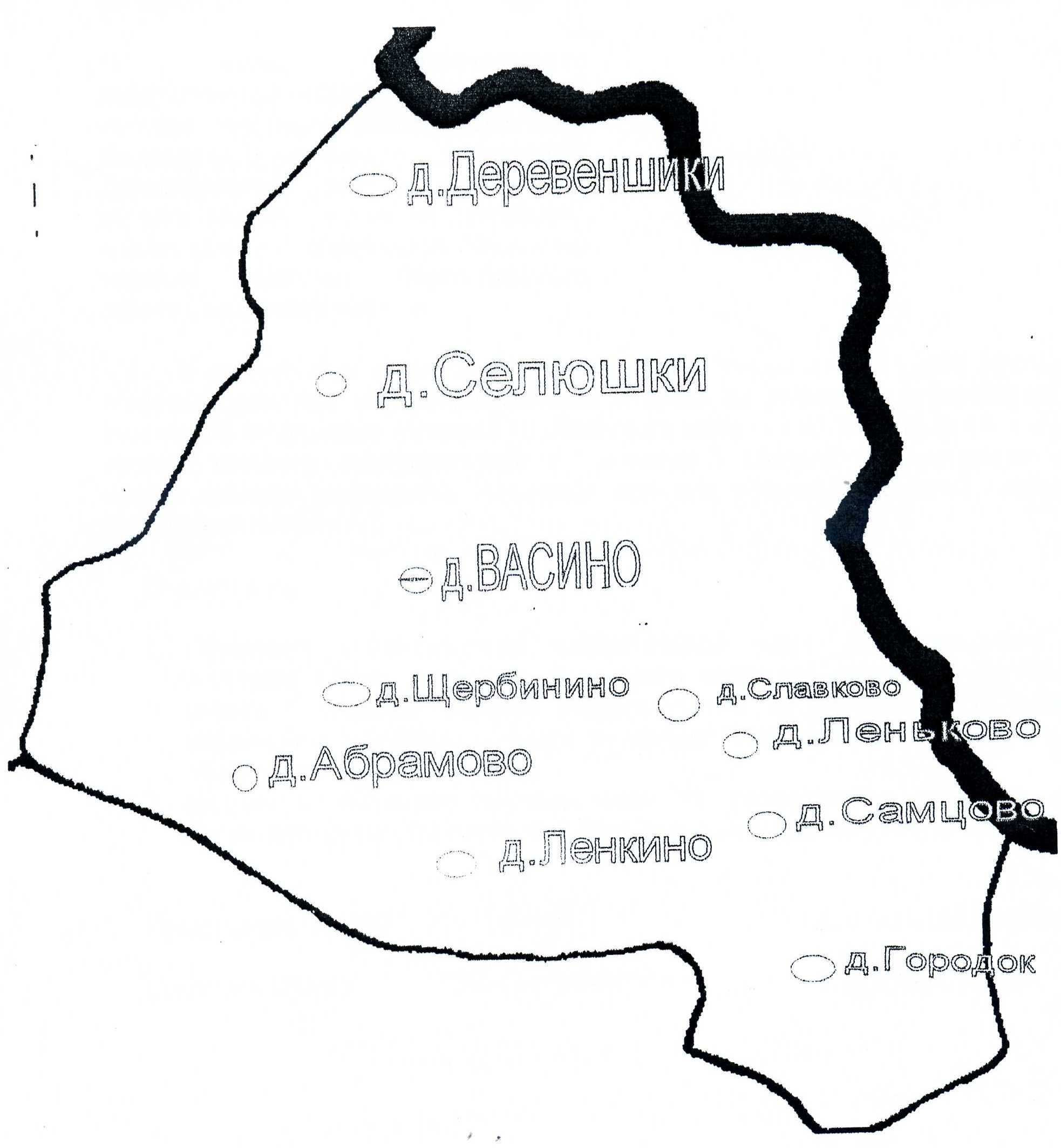 